SBAR para comunicação da equipe multiprofissional – equipe de psicologia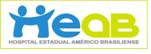 Data:___/___/___ Hora:_____:____SituaçãoSituaçãoSSituation Descrever o motivo da chamadaManeira que a demanda foi identificadaPedido de interconsulta.Discussão de caso.Visita multiprofissional.Consulta ao prontuário eletrônico (demanda levantada pelo psicólogo).Demanda espontânea.Quem identificou a demanda:Equipe multiprofissional.Psicólogo.Pacientes e/ou familiarBreve Histórico Breve Histórico B(Background) Breve histórico ou condições clínicasMotivo:Descrição da demanda levantada pela equipe, usuário, familiar ou psicólogo.AvaliaçãoAvaliaçãoA(Assessment)Descrição da Avaliação realizada pelo profissionalAvaliação:Estado emocional; História; Contexto familiar/ social; Demandas elaboradas pela pessoa atendidaRecomendaçõesRecomendaçõesR(Recommendation) Descrever os pontos de atenção para a continuidade da assistênciaIntervenções: Intervenções psicológicas realizadas durante o atendimento. Objetivo: Foco a ser trabalhado a partir da avaliação. Durante o seguimento se o objetivo for alterado deverá ser descrito na evolução.Conduta :Acordo de seguimento; Frequência do atendimento;Discussão de caso;Contato com a rede de apoio social;Articulação com a rede de saúde municipal;Alta.